Effect of Pleurotus tuber-regium Singer and microorganisms on degradation of soil contaminated with spent cutting fluids1Omasan E. Ejoh, 2Clementina O. Adenipekun* and 3Ogunjobi A. Adeniyi1,3 Department of Microbiology, University of Ibadan, Nigeria 2 Department of Botany, University of Ibadan, Nigeria*oyinpek@yahoo.comAbstract The ability of Pleurotus tuber-regium and indigenous microorganisms isolated from unsterilized cutting fluids polluted soil were investigated for 2months. The ability of these organisms to degrade the total petroleum hydrocarbon present in the cutting fluids, lignin content in the rice straw, their enzyme activity as well as their ability to accumulate heavy metals present in the polluted soil were monitored. In each of the soil samples (unsterilized cutting fluids polluted soil (US) and unsterilized cutting fluids polluted soil inoculated with P. tuber-regium (USP)), significant increase (P≤ 0.05) in the nutrient content of the soil was observed; USP having higher nutrient content. The heavy metal contents of the two soil samples decreased showing that bioaccumulation of the heavy metals had occurred. The indigenous microbes alone in US accumulated heavy metals better than the indigenous microbes with P. tuber-regium in USP. The highest total petroleum hydrocarbon (TPH) lost (36.23%) was recorded at 10% cutting fluids concentration in USP compared to US which had 19.61% The unsterilized contaminated soil inoculated with P. tuber-regium recorded the highest lignin degradation, also the polyphenol oxidase and peroxidase activity of the organisms in all the samples showed gradual increase. The microorganisms isolated from the unsterilized soil samples were Bacillus licheniformis, B. cereus, Bacillus sp, Pseudomonas aeruginosa, Pseudomonas sp, Corynebacterium sp, Neisseria sp, Trichoderma harzanium, Aspergillus niger, A. flavus, A. glaucus, Mucor sp and Rhizopus sp. [Omasan E. Ejoh, Clementina O. Adenipekun and Ogunjobi A. Adeniyi. Effect of Pleurotus tuber-regium Singer and microorganisms on degradation of soil contaminated with spent cutting fluids. N Y Sci J 2012;5(10):121-128] (ISSN: 1554-0200). http://www.sciencepub.net/newyork. 19Key words: Bioremediation. Spent cutting fluids. Pleurotus tuber-regium. Microbial species. 1. IntroductionCutting fluids are special blend of chemical additives, lubricants and water formulated to meet the performance demand of the metalworking industry (Mackerer et al., 1995). They are made up of hydrocarbons, fatty acids, emulsifiers, organo-corrosion inhibitors, amines and glycols but they may also contain organo-boron complexes, copolymer, esters, alcohol, halogenated hydrocarbon, organophosphate and phosphate (Gannon et al., 1981). There are four types of cutting fluids; straight oil, synthetic fluids, soluble oil and semi-synthetic fluids (Aronson, 1994; Bienkowski, 1993). Spent soluble oil was used as the pollutant in the present study because of its composition (petroleum oil, chemical additives and emulsifiers) and heavy metal constituents all of which are hazardous living organisms in the environment. Bioremediation is a means of cleaning up contaminated environments by exploiting the diverse metabolic activities of microorganisms to convert the contaminants to harmless products by mineralization, generating carbon IV oxide and water or by conversion into microbial biomass (Mentzer and Ebere, 1996). Biological agents such as bacteria, fungi, algae and other green plants have been reported to be involved in bioremediation process and this they do by producing enzymes, biosurfactants, biopolymers and other fermentative products. White rot fungi have been known to degrade lignin and other xenobiotic pollutants (Crawford, 1981). Pleurotus tuber-regium which is a edible white rot fungus have been reported to be involved in the remediation of hydrocarbon pollutants, bioaccumulation of heavy metals as well. Adenipekun et al., 2011 investigated the bioaccumulation of heavy metals and nutrient content supplementation by two white rot fungi P. ostreatus and P. pulmonarius in crude oil polluted soils after 1 and 2months of incubation. They reaffirm that these two white rot fungi are good bioremediating and bioaccumulating agent for any hydrocarbon polluted soil. Microorganisms such as Pseudomonas sp, Bacillus sp, Corynebacterium sp, Trichoderma sp Rhizopus sp, Mucor sp and Aspergillus sp have also been exploited in the remediation of organo-pollutants (Obire et al., 2008).The focus of this work was to investigate the ability of P. tuber-regium and the microbes present in the unsterilized soil sample to remediate the cutting fluids polluted soil.2. Materials and MethodsCollection of samples Cutting fluids was obtained from the Workshop of the Department of Physics, University of Ibadan. The soil was collected from the Nursery site of the Department of Botany, University of Ibadan, sieved with a 2mm mesh, then dispensed into sterile bottles and taken to the laboratory. Freshly harvested rice straw (fungus substrate) was obtained from the International Institute of Tropical Agriculture (IITA) Ibadan, and sun dried for seven days to reduce its moisture content. After drying, the straw was cut into smaller sizes (0.1 – 2cm), using a guillotine. The wheat bran which served as an additive was obtained from Bodija market, Ibadan. Pure culture of Pleurotus tuber-regium was collected from the Plant Physiology Laboratory of the Department of Botany, University of Ibadan. The microbial species (bacteria and fungi) were isolated from the contaminated soil. Spawn preparationThis was done using the method of Jonathan and Fasidi (2001). Experimental SetupThe method of Adenipekun and Fasidi (2005) was used. Soil sample (200g) was weighed into sterile bottles and this was thoroughly mixed with varying concentrations of cutting fluids (5, 10, 20 and 30%). Moist clean rice straw (40g w/v) was laid on the contaminated soil in each bottle, separated by wire gauze and covered with aluminum foil. Thereafter, each bottle was inoculated with 10g of vigorously growing spawn of P. tuber-regium. All the bottles were incubated at room temperature for 2 months at 28 + 20 C in an incubator. Each treatment was in three replicates. In the control, cutting fluids was not added and another set which P. tuber-regium was not introduced. At the end of the incubation period, the mycelia ramified substrate was carefully separated from the soil layer ensuring that soil particles did not mix with the substrate. The soil samples were analyzed for physico-chemical parameters after drying. Isolation and Characterization of microorganismsAfter incubation, the bacterial species in the cutting fluids contaminated soil samples were isolated by pour plate technique using 0.1 ml aliquots of appropriate dilution into nutrient agar plates. Individual cultures were identified by morphological and biochemical techniques using the taxonomic scheme of Bergey’s Manual of Determinative Bacteriology (Holt et al., 1994).The fungi species indigenous to the cutting fluids contaminated soil were isolated using Potato Dextrose Agar (PDA) into which streptomycin (50 mg/ml) had been added to suppress bacterial growth. Fungal isolates were identified using morphological appearance by comparing with pictures documented in the compendium of soil fungi (Domsch et al., 1980).The bacteria and fungi cultures obtained were screened for their ability to utilise cutting fluids as carbon source for growth. Determination of soil pHThe pH was determined by the method of Bates (1954).Nutrient content analysisThe organic matter, organic carbon, percentage nitrogen, phosphorus, potassium and calcium contents were determined using the method described by the Association of Official Analytical Chemists (A.O.A.C., 2003).Determination of lignin content of rice strawThe method of Southgate (1967) and Van Soest and Wine (1968) were used in the determination of the lignin content of the rice straw.Determination of Total Petroleum Hydrocarbon (TPH)This was done according to the modified method of Osuji and Nwoye (2007). Determination of heavy metals in soilThe heavy metal content of the soil was determined by the method of Crosby, 1977.Determination of enzyme activityThis was done using the method of Maxwell and Bateman (1967). Statistical analysisA randomized factorial experiment showing unsterilized cutting fluids polluted soil (US) and unsterilized cutting fluids polluted soil inoculated with P. tuber-regium (USP) incubation periods were 0 and 2months was done. An ANOVA table was prepared for each followed by the Duncan’s multiple range test. 3. ResultsThe microorganisms isolated from the unsterilized soil samples were Bacillus licheniformis, B. cereus, Bacillus sp, Pseudomonas aeruginosa, Pseudomonas sp, Corynebacterium sp, Neisseria sp, Trichoderma harzanium, Aspergillus niger, A. flavus, A. glaucus, Mucor sp and Rhizopus sp. The isolates were also found to grow on 5 % and10 % cutting fluids as carbon source.Table 1 shows the percentage TPH lost in US and USP after the remediation process for 2months. The unsterilized soil inoculated with P. tuber-regium (USP) showed the highest % TPH lost (21.37%) at 5% cutting fluids contamination, 36.23% at 10% cutting fluids contamination. Also at 20% cutting fluids contamination, USP recorded highest % TPH lost of 29.53% except at 30% contamination where the TPH lost was low and this may be due to exhaustion of the TPH in the soil, indicating that the indigenous microbes and the mushroom were more efficient in degrading the cutting fluids. In US where the indigenous microbes alone were left to degrade the cutting fluids, the % TPH lost were 19.77% at 5% contamination, 19.61% at 10% contamination, 12.95% at 20% contamination and 17.55% at 30% cutting fluids contamination The heavy metal content of the unsterilized soil (US) and unsterilized soil inoculated with P. tuber-regium (USP) for 2months is shown in Table 2. Increase in the heavy metal contents for both soil samples were observed except for nickel which increased at 0% and 5% cutting fluids contamination but decreased from 0.20- 0.14mg/kg for US and to 0.04mg/kg in USP at 10% cutting fluids contamination. The Ni content also decreased at 20% and 30% cutting fluids contamination, indicating that Ni was better accumulated by the organisms than all other heavy metals.Table 3 shows the nutrient contents of the different soil samples incubated for 2months. Unsterilized soil inoculated with the mushroom performed better than US in improving the nutrient content of the soil. The organic carbon and organic matter in the unsterilized soil incubated with P. tuber-regium (USP) increased from 6.17% at 0% to 18.63 at 10%, later to 28.37% at 30% cutting fluids contamination and 10.63% at 0% to 32.13% at 10% and later to 48.73% at 30% cutting fluids contamination respectively. The N, P, Ca and K also increased but the increase was gradual, from 0.60% at 0% to 1.77% at 10% cutting fluids contamination and later to 2.25% at 30% cutting fluids concentration, from 5.88mg/kg at 0% cutting fluids concentration to 14.55mg/kg at 10% cutting fluids concentration and later to 20.80mg/kg at 30 % cutting fluids contamination, from 0.497cmool/kg at 0% cutting fluids concentration to 1.180cmol/kg at 10% cutting fluids concentration and later to 2.20cmol/kg at 30% cutting fluids concentration and from 0.640cmol/kg at 0% cutting fluids concentration to 1.59cmol/kg at 10% cutting fluids concentration and later to 1.97cmol/kg at 30% cutting fluids contamination respectively. A similar trend was observed in US. The pH of the different samples reduced compared to the control at all levels of spent cutting fluids contamination, with the pH value ranging from 5.25-6.567. Fig 1 shows the loss of lignin content in the rice straw present in US and USP incubated for 2months. The lignin content reduced from 34.50-18.53% at 0% contamination, from 34.40-12.03% at 5% contamination, from 32.53-8.39% at 10% contamination, from 32.90-6.10% at 20% contamination and from 32.67-4.70% at 30% cutting fluids contamination. A similar trend was observed in US. Fig 2 shows the polyphenol oxidase activity of the organisms present in the different soil samples. The indigenous microbes and the mushroom in USP had higher polyphenol oxidase activity than the microbes alone in US. As the concentration of cutting fluids increased, the enzyme activity also increased indicating that the organisms were able to utilize the cutting fluids and the rice straw as nutrient, the activity of the enzyme increased from 0.25unit/ml at 0% contamination to 0.29unit/ml at 5%, 0.40unit/ml at 10%, 0.51unit/ml at 20% and finally to 0.59unit /ml at 30% cutting fluids contamination.The peroxidase activity of the different soil samples incubated for 2months is shown in Fig 3, the highest peroxidase activity was also recorded in USP from 0.25unit/ml at 0% cutting fluids contamination to 0.27unit/ml at 10% and then to 0.65unit/ml at 30% cutting fluids contamination. It is worthy to note the peroxidase activity of these organisms is higher than the polyphenol oxidase activity.Table 1. Total Petroleum Hydrocarbon contents in soil contaminated with unsterilized cutting fluids incubated for 2 months with and without P. tuber-regium Each value is a mean of three replicates. Values in the same column followed by different letters are significantly different according to Duncan multiple range test at (P≤ 0.05).Key: US- Unsterilized soil contaminated with cutting fluids  USP- Unsterilized cutting fluids contaminated inoculated with P. tuber-regium 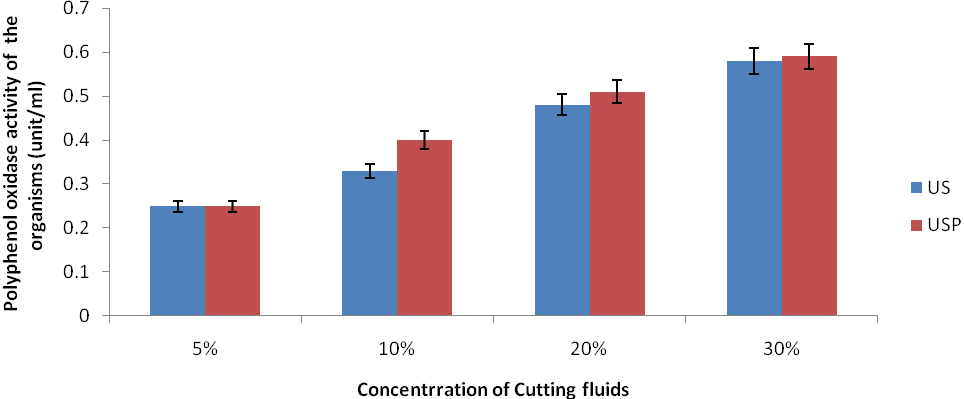 Fig. 1 Reduction in lignin content of rice straw present in unsterilized cutting fluids contaminated soil incubated with and without P.tuber-regium for 2 months Key: US- Unsterilized soil contaminated with cutting fluids        USP- Unsterilized cutting fluids contaminated inoculated with P. tuber-regium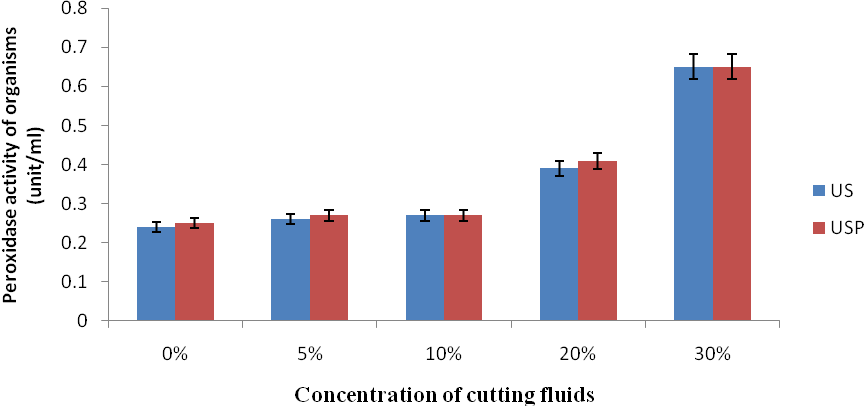 Fig. 2. Polyphenol oxidase activity in unsterilized cutting fluids contaminated soil incubated for 2 months with and without P. tuber-regium Key: US- Unsterilized soil contaminated with cutting fluids        USP- Unsterilized cutting fluids contaminated inoculated with P. tuber-regiumFig. 3. Peroxidase activity in unsterilized cutting fluids contaminated soil incubated for 2months with and without P. tuber-regium 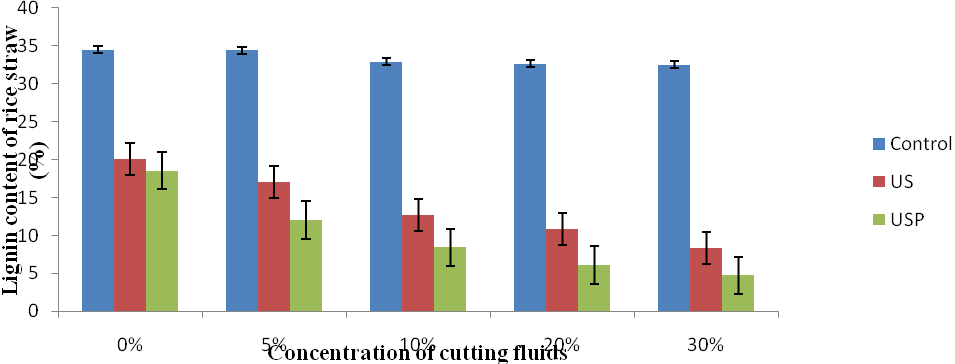 Key: US- Unsterilized soil contaminated with cutting fluids         USP- Unsterilized cutting fluids contaminated inoculated with P. tuber-regium Table 2. Heavy metal content (mg/kg) of soil contaminated using unsterilized cutting fluids incubated for two months with and without P. tuber- regiumEach value is a mean of three replicates. Values in the same column followed by different letters are significantly different according to Duncan multiple range test at (P≤0.05). Key: US- Unsterilized soil contaminated with cutting fluids         USP- Unsterilized cutting fluids contaminated inoculated with P. tuber-regiumTable 3. Nutrient content of soil contaminated using unsterilized cutting fluids incubated for 2 months with and without P. tuber-regiumEach value is a mean of three replicates. Values in the same column followed by different letters are significantly different according to Duncan multiple range test at (P≤ 0.05) Key: US- Unsterilized soil contaminated with cutting fluids        USP- Unsterilized cutting fluids contaminated inoculated with P. tuber-regium4. DiscussionAt all levels of cutting fluids concentration there were significant improvement in the organic carbon, organic matter, phosphorus, potassium, calcium and nitrogen of the different soil samples after 2months of incubation. As observed, the indigenous microbes and the mushroom in USP improved the nutrient content of the soil better than the indigenous microbes alone in US. There was increase in the nutrient contents of the soil with increasing concentrations of the cutting fluids. This is similar to the findings of Adenipekun and Lawal (2011), where increase in nutrient content of palm kernel sludge contaminated soil incubated with Pleurotus pulmonarius for 2months was observed to increase with incubation period.The reduction in the pH of all the soil samples with increase in incubation period conforms with the findings of Adenipekun and Fasidi (2005) that the pH of the soil reduced from 6.90 to 6.62 and eventually to 6.25 after 3 and 6 months respectively. The pH range of the different soil samples (US and USP) incubated for 2 months is 5.25-6.30.The heavy metal contents of the soil samples reduced as incubation period increased, indicating that the heavy metals were accumulated unto the straw/ fungal/bacterial biomass. There was increase in the heavy metal content of the soil as the concentration of cutting fluids increased showing that the contaminant was rich in heavy metals. In comparing the different soil samples, the indigenous microbes in US showed better ability in accumulating heavy metals. This observation is similar to the findings of Gabriel et al. (2005) who reported the accumulation of cadmium, lead, aluminum and calcium by wood-rotting fungi from liquid medium supplemented with appropriate amounts of metal salt. Gadd (2001) and Kalac et al. (1999) also reported fungi in the treatment of effluents containing heavy metals due to their ability to accumulate heavy metals from the environment. Pan-Hou and Imura (1982) observed the use of Pseudomonas aeruginosa and Bacillus licheniformis in the uptake and conversion of metals into less toxic and volatile forms. Chua et al. (2000) also stated the involvement of microorganisms in the removal of heavy metals from the environment. It is important to note that some of these heavy metals accumulated by these microbes are micronutrients which are needed for their growth e.g Cu, Zn, Fe, Ni etc (Bruins et al. 2000).The present study showed a decrease in the TPH content of the soil as incubation period increased indicating that the organisms were able to degrade the TPH in the cutting fluids, but TPH of the soil increased as the concentrations of cutting fluids increased indicating that the contaminant had hydrocarbon content. For the different soil samples, the indigenous microbes and the mushroom in USP showed better degradative ability having the highest TPH lost of 36.23% at 10% cutting fluids concentration. Rosado and Pitchel (2004) also reported that oil was removed in sunflower/mustard treatment after 150days. In the opinion of Aust et al. (2003) white rot fungi have the ability to tolerate toxic levels of most organopollutants. Stamets (1999) observed the use of Pleurotus sp in reduction of more than 95% PAH to non-toxic components in the soil. The white rot fungus Pleurotus ostreatus was able to remove 86% of the total of 16 PAHs present in creosote contaminated soil (Eggen, 1999).The lignin content of the rice straw was observed to be reducing with increase in incubation period indicating that some of the indigenous microbes and the mushroom were able to produce lignolytic enzymes to degrade the lignin. This is similar to the findings of Pointing et al. (1998) who reported that the ability of fungi to degrade lignocellulose is attributed to their possession of extracellular enzymes mainly lignin peroxidase, manganese peroxidase and laccase. The polyphenol oxidase and peroxidase activity of the organisms present in all the samples were observed to be increasing with increase in incubation period indicating that the organisms were producing more enzymes in order to degrade the rice straw as well as the cutting fluids whose concentration was increasing. Increased enzyme activity was observed in the present study and this could be as a result of the high percentage of organic matter in the soil. In both soil samples, the peroxidase activity was higher than the polyphenol oxidase activity.The microbes isolated from the unsterilized samples appeared to have utilized the cutting fluids for their growth and so they were responsible for the degradation of the cutting fluids. This in line with the report of several authors on the use of these isolates for the remediation of oil polluted soils; Pseudomonas sp by Leung et al. (1997), Bacillus sp (Okparanma et al. 2009), Aspergillus sp, Mucor sp, Trichoderma sp (Obire et al., 2008) and Rhizopus sp. Oudot et al. (1993) also reported some of these fungi (A. niger, A. flavus, Trichoderma sp, Mucor sp and Rhizopus sp) as hydrocarbon degraders. The abilities of bacterial species; Pseudomonas, Bacillus, Alcaligenes, Citrobacter and fungal species which include; Aspergillus sp., Penicillum, Rhizopus and Rhodotorula species to grow on crude petroleum as the sole carbon and energy source when screened for hydrocarbon utilisation was reported by Oboh et al., 2006. Nkwelang et al. (2008) reported that the major genera of bacteria active in polluted soils were Pseudomonas, Bacillus, Serratia and Acinetobacter, while fungal genera were Aspergillus, Penicillum and Mucor. Santos et al. (2008) reported the ability of Aspergillus sp. to biodegrade gasoline.ConclusionThis study established the fact that P. tuber-regium and the microorganisms in the contaminated soils had the potential of degrading the lignin content of the rice straw by the production of lignolytic enzymes, degrading TPH in the contaminant, improving the nutrient content of the soil and to accumulate heavy metals present. The indigenous microbes and the mushroom in USP seemed to have been more effective and produced better results than the indigenous microbes alone in US except for heavy metal accumulation where the indigenous microbes in US accumulated them better. Correspondence toDr. Adenipekun C. O.Department of Botany,University of Ibadan, IbadanOyo State, NigeriaTel.:+2348055265186e-mail: oyinpek@yahoo.comReferencesAdenipekun CO, Fasidi IO. Bioremediation of oil polluted soil by Lentinus subnudus, a Nigerian white rot fungus. African Journal of Biotechnology 2005; 4: 796- 798.Adenipekun CO, Lawal Y. Mycoremediation of crude oil and palm kernel sludge contaminated soils by Pleurotus pulmonarius Fries (Quelet). Nature and Science 2011; 9(9).:125-131Adenipekun CO, Olanrewaju OO, Ogunjobi AA. Bioaccumulation of heavy metals and nutrient supplementation by two white rot fungi in crude oil polluted soils. Researcher 2011; 3(5):13-20AOAC. Association of Official Analytical Chemists: Methods of Analysis, Washington D. C. 2003. Aronson RB. “Machine Tool 101: part 6, Machine Servers,” Manufacturing nutrition, microbiology fundamentals and applications. New York: Macmillan. 1994; 9-19.Aust SD, Swanner PR, Stahl JD. Detoxification and metabolism of chemicals by white rot fungi. In: Pesticide decontamination and detoxification. Washington, D. C.: Oxford University Press. 2003; Pp. 3-14.Bates R.A. Electrometric determination. New York: John Wiley Sons, Inc.1954.Bruins MR., Kapil S, Oehme FW. Microbial resistance to metals in the environment. Ecotoxicology and Environmental Safety 2000; 45: 198-207. Chua H, Lo W, Wong PK, Bi SP. Studies on the sorption and desorption of copper from wastewater by magnetite-immobilized cells of Pseudomonas putida 5-x with acidic treatment. Science of the Total Environment. 2000.Crawford RL. Lignin biodegradation and transformation. John Wiley, New York. Crosby NJ. Determination of metals in Foods: A review. The Analyst 1977; 102: 218-223.Domsch KH, Gam W, Anderson TH. Compendium of Soil Fungi vol. 1. London: Academic Press. 1980.Eggen T. Application of fungal substrate from commercial mushroom production- for bioremediation of creosote contaminated soil. International Biodeterioration and Biodegradation 1999; 44: 117-126.Gabriel J, Merhautova V, Baldrian P. Fructification of Fungi on straw and Translocation of Metals to Fruitbodies. A Paper presented at the 5th world society for Mushroom Biology and mushroom products International Conference. Shanghai, China. 2005.Gadd GM. Metal transformation. In: Fungi in Bioremediation. Gadd G. M (Eds.) Cambridge: Cambridge University Press. Pp. 358-383. 2001. Gannon JE, Onyekewlu IU, Bennet EO. BOD, COD and TOC studies of petroleum base cutting fluids. Water, Soil and Air Pollution 1981; 16(1): 67-71Holt JG, Kreig NR., Sneath PHA, Stanley JT, William ST. Bergeys Manual of Determinative Bacteriology. Baltimore USA: Williams and Wikins. 1994.Jonathan SG, Fasidi IO. Effect of carbon, Nitrogen and Mineral sources of Psathyrella atroumbonata (Pegler). A Nigerian mushroom. Food Chemistry 2001; 72: 479-481.Kalac P, Niznanska M, Bavilaqua, D, Staskova. Concentrations of mercury, cadium and lead in fruiting bodies of edible mushrooms in the vicinity of a mercury smelter and a copper smelter. Science of Total Environment 1999; 177: 251-258. Leung ST, Cassidy MB, Shaw KW, Lee H, Trevors JT, Lohmeler-Vogel EM, Vogel HJ. Pentachlorophenol biodegradation by Pseudomonas spp. UG25 and UG30. World Journal of Microbiology and Biotechnology 1997; 13: 305-313.Mackerer CR, Loveless FC, Novick NJ, Placek DG. Surfactants and Cutting oil formulation using these surfactants which resists microbial degradation. United States Patent. 1995.Maxwell DF, Bateman DF. Changes in the activity of some oxidases in extracts of Rhizoctonia infected bean hypocotyls in relation to lesion maturation. Phytopathology 1967; 57: 132-136.Nkwelang G, Kamga HFL, Nkeng GE, Antai SP. Studies on the biodiversity, abaundance and succession of hydrocarbon utilising micro organisms in tropical soil polluted with oily sludge. African Journal of Biotechnology 2008; 7(8): 1075-1080.Oboh OB, Ilori MO, Akinyemi JO, Adebusoye SA. Hydrocarbon degrading potential of Bacteria isolated from a Nigerian Bitumen (Tarsan) Deposit. Nature and Science 2006; 4(3): 51-57.Obire O, Anyanwu EC, Okogbo RN. Saprophytic and crude oil-degrading fungi from cow dung and poultry droppings as bioremediating agents. International journal of Agricultural Technology 2008; 4 (2): 81-89. Okparanma RN, Ayotamuno JM, Araka PP. Bioremediation of hydrocarbon contaminated oil field drill-cuttings with bacteria. African Journal of Environmental Science and Technology 2009; 3(5): 131-140.Osuji IC, Nwoye I. An appraisal of the impact of petroleum hydrocarbon on soil fertility. Waza experience. African Journal of Agricultural Research 2007; 2(7): 318-32Oudot J, Duport J, Haloui S, Roquebert MF. Biodegradation potential of hydrocarbon-assimilating tropical fungi. Soil Biology and Biochemistry 1993; 25: 1167-1173.Pan-Hou HS, Imura N. Involvement of mercury methylation in microbiological mercury detoxification. Archives of Microbiology 1982; 131: 176-177.Pointing SB, Vrijimoed LLP, Jones EBG. A qualitative assessment of lignocelluloses degrading activity in marine fungi. Bot. Mar. 1998; 41: 290-298. Rosado ED, Pitchel J. Phytoremediation of soil contaminated with used motor oil II Greenhouse studies. Environmental and Engineering Sciences 2004; 21: 169-180.Santos EO, Rosa CFC, Passos CT, Sanzo AVL, Burket JFM, Kalil SJ, Burket CAV. Pre-screening of filamentous fungi isolated from a contaminated site in southern Brazil for bioaugumentation purposes. African Journal of Biotechnology 2008; 7(9): 1314-1317. Sorkoh N, Radwan SS, El-Nems NI, El-Desouky AF. A feasibility study on seeding as a bioremediation practice for the oily Kuwaiti desert. Journal of Applied Microbiology 1997; 83: 352-358.Southgate DAT. Determination of Carbohydrates in Food II. Unavailable Carbohydrate. Journal of the Science of Food and Agriculture 1967; 20:331-335Stamets P. Helping the Ecosystem through Cultivation. Fungi Perfecti. Mushrooms and the Ecosystem, http://www.fungi.com/mycotech/mycova html. 1999.Van Soest PJ, Wine RH. Determination of lignin and cellulose in acid detergent fibre with permanganate. Journal of the Association of Official Agricultural Chemists 1968; 51: 780-785.9/26/2012Treatment (Conc. of CF)0 monthUSTPH (% lost)USPTPH (% lost)5%8.75±0.006d7.02±0.012d19.776.88±0.034d21.3710%11.37±0.006c9.14±0.009c19.617.25±0.040c36.2320%13.75±0.006b11.97±0.006b12.959.69±0.010b29.5330%15.61±0.006a12.87±0.006a17.5514.81±0.010a5.12Treatment (Conc. of cutting fluids) MonthsMnCuPbZnFeNi0%Control0.27±0.009c0.37±0.009b0.23±0.024b0.16±0.003c0.62±0.006b0.10±0.003cUS0.35±0.006b0.38±0.009b0.23±0.010b0.22±0.006b0.58±0.009c0.16±0.000bUSP0.40±0.006a0.45±0.006a0.33±0.006a0.68±0.006c0.67±0.009a0.18±0.000a5%Control0.32±0.006c0.44±0.006c0.36±0.006c0.31±0.006c0.67±0.009c0.15±0.007bUS0.52±0.009b0.67±0.006b0.44±0.009b0.51±0.006b0.91±0.009b0.17±0.006bUSP0.62±0.006a0.76±0.009a0.63±0.007a0.60±0.006a0.95±0.006a0.29±0.007a10%Control0.50±0.006c0.67±0.006c0.47±0.021c0.37±0.006d0.80±0.006c0.20±0.010aUS0.74±0.006b0.76±0.006b0.60±0.014b0.69±0.006b1.86±0.009b0.14±0.000bUSP0.86±0.006a0.82±0.009a0.67±0.003a0.73±0.006a1.94±0.009a0.04±0.000c20%Control0.65±0.006c0.70±0.006c0.59±0.012b0.55±0.009c0.93±0.006c0.34±0.009aUS1.57±0.006b1.21±0.006b0.74±0.003a0.81±0.009b1.93±0.006b0.12±0.006cUSP1.68±0.006a1.45±0.009a0.72±0.020a0.85±0.006a2.15±0.006a0.10±0.000d30%Control0.81±0.006c0.77±0.006c0.94±0.009a0.64±0.006c1.15±0.006c0.42±0.006aUS1.95±0.006b1.77±0.009b0.86±0.009b1.95±0.006b1.98±0.009b0.10±0.000cUSP2.51±0.006a1.81±0.006d0.88±0.035b2.17±0.009a2.24±0.009a0.080±0.000dTreatment (Conc. of cutting fluids)Types of sampleOC (%)OM (%)N (%)P (mg/kg)Ca (cmol/kg)K (cmol/kg)pH0%Control8.333a14.37a0.833a5.980b0.430b0.490c6.367aUS6.850b11.81b0.660c6.767a0.403b0.547b5.427cUSP6.167c10.63c0.603d5.880b0.497a0.640a6.000b5%Control9.730d16.78d0.683b6.537d0.580d0.573d6.353aUS12.38b21.35b1.397a10.55b0.753b0.870b5.267bUSP14.40a24.94a1.403a11.93a0.853a0.967a6.133a10%Control11.44d19.72d1.337b8.683d0.723d0.850d6.567aUS16.63b28.67b1.693a12.92b1.070b1.404b5.250dUSP18.63a32.13a1.773a14.55a1.180a1.597a6.167b20%Control13.88d23.83d1.330c9.980d0.843a0.863c6.267aUS19.87b34.25b2.047a15.13b1.677a1.647ab6.023aUSP21.77a37.52a2.143a17.90a1.860a1.717a6.133a30%Control15.79d27.22c1.473c12.84d0.907c0.947c6.367aUS26.10b48.33a2.200b18.27b1.760b2.017a6.003cUSP28.37a48.73a2.250a20.80a2.203a1.970a6.300b